NATIONAL ASSEMBLY QUESTION FOR WRITTEN REPLYQUESTION NUMBER: 1040DATE OF PUBLICATION: APRIL 2016Ms P T van Damme (DA) to ask the Minister of Communications: Whether the SA Broadcasting Corporation intends to hold elections for the best worker at the public broadcaster; if not, why not; if so, (a) what amount will be allocated as prize money for the staff members who win the election and (b) which budget will the funding be drawn from? NW1172EREPLY: MINISTER OF COMMUNICATIONYes.  The SABC has a formal Employee Recognition Award Programme which has just been recently approved. It is intended to be implemented in the year 2016/17. The staff will nominate the best employee. The nominated employees will be given different types of prizes that can range from cash, gifts, certificates, holiday packages and so on. The Programme forms part of organisational methods of recognizing excellence thereby improving the morale and performance.It cannot determine in advance how much employees will get because it will depend on the categories they get voted for. The organization budgets for these awards and will continue to do so based on the affordabilityMR NN MUNZHELELEDIRECTOR GENERAL [ACTING]DEPARTMENT OF COMMUNICATIONSDATE:MS AF MUTHAMBI (MP)MINISTER OF COMMUNICATIONSDATE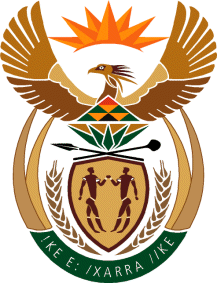 MINISTRY: COMMUNICATIONS
REPUBLIC OF SOUTH AFRICAPrivate Bag X 745, Pretoria, 0001, Tel: +27 12 473 0164   Fax: +27 12 473 0585Tshedimosetso House,1035 Francis Baard Street, Tshedimosetso House, Pretoria, 1000